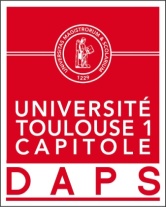                                  Sylvain ESCRIBESport de Haut niveau                                 Rock Sauté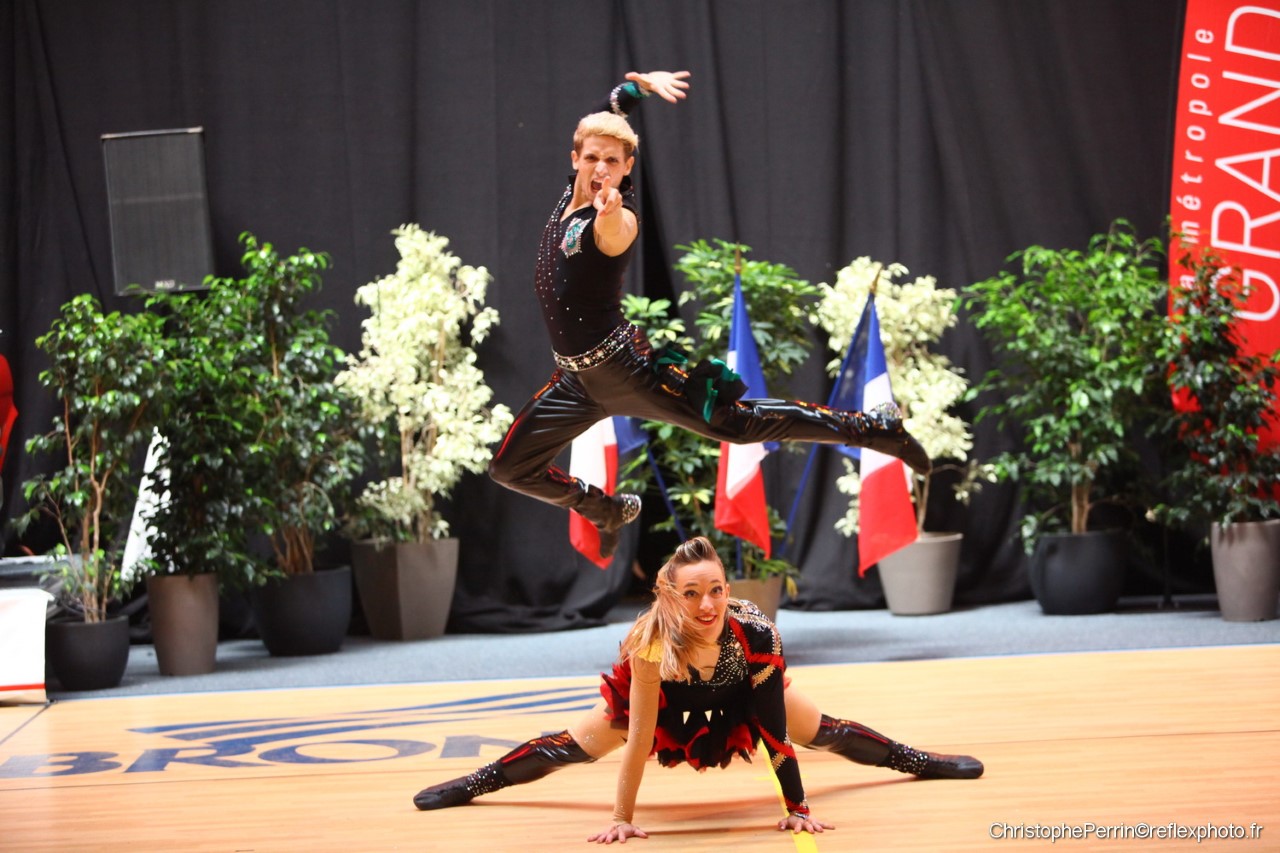 Formation : TSMAnnée d’étude : Master 1 IMOS (Ingénierie et Management des Organisations Sportives)Catégorie sportif de bon niveau national (SBNN)Club de compétition : TRAC Niveau : Régional/National/International/ Champion de France en 2017Jours d’entraînements :